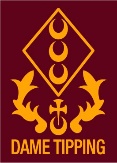 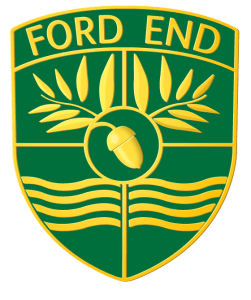 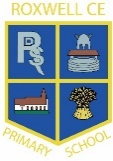 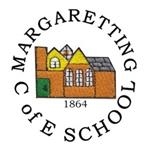 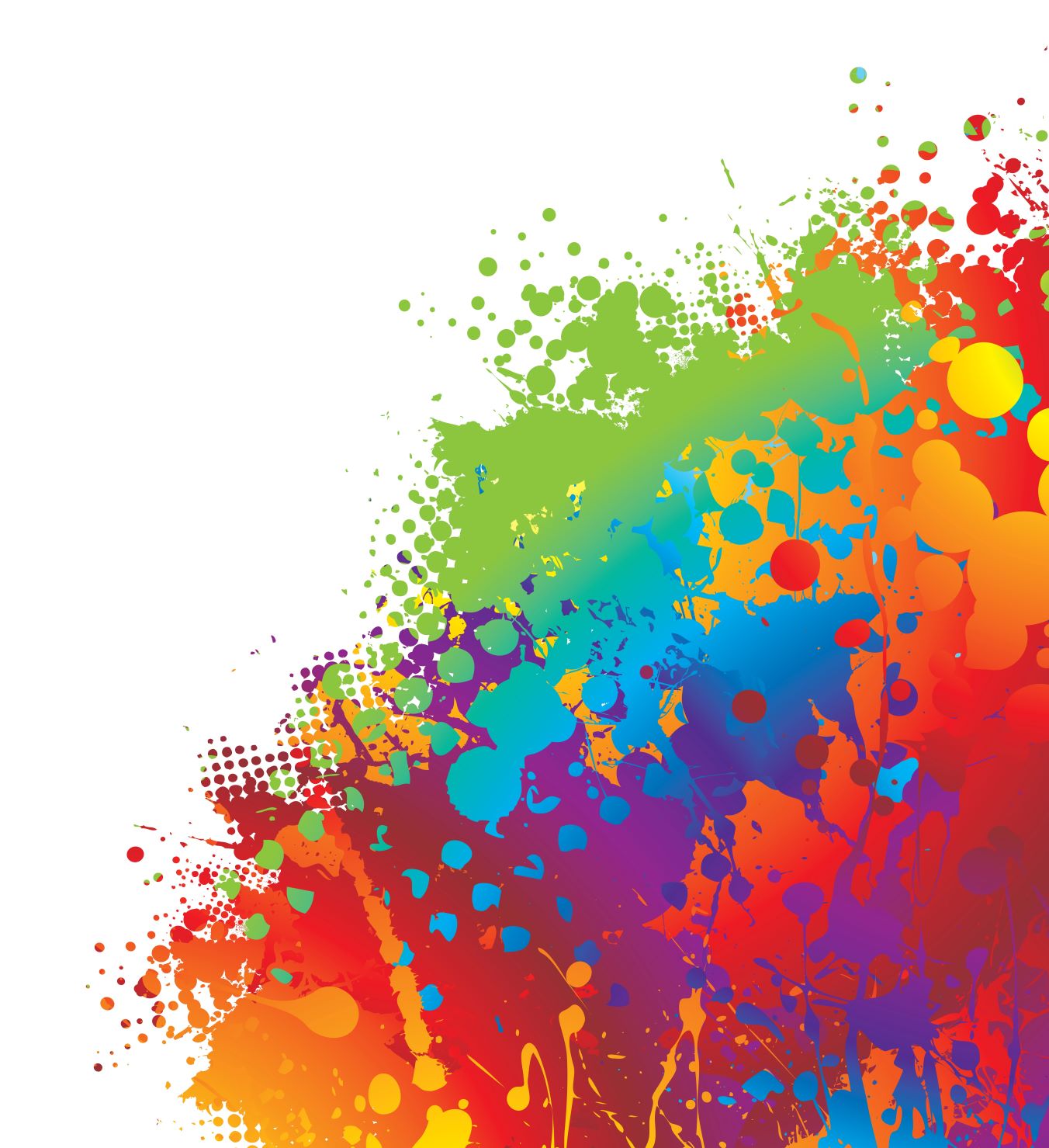  EYFS Indoor Continuous ProvisionWeek 4MondayTuesdayWednesdayThursdayFridayFocus TableName WritingPatternsName WritingPatternsName WritingPatternsName WritingPatternsName WritingPatternsLiteracyDolly DoctorsThe Doctor SurgeryDolly PlastersPlaying OperationDoctor PuppetsMathsNumber recognitionNumber Formation 4Threading Repeating PatternsCreating PatternsPeg BoardsRepeating patternsTeddy BearsCreativeFirework Picture/ Fire truck PicturePeople Who help us picturesFirework Picture/ Fire truck PicturePeople Who help us picturesFirework Picture/ Fire truck PicturePeople Who help us picturesFirework Picture/ Fire truck PicturePeople Who help us picturesFirework Picture/ Fire truck PicturePeople Who help us picturesSmall WorldCar Mat Road SafetySpaghetti Fire HousesBurning Building FireSpaghetti Fire HousesFire Safety Spray BottleConstructionMega blocks, Lego, mobile, apple link,Making Patterns/Repeating PatternsMega blocks, Lego, mobile, apple link,Making Patterns/Repeating PatternsMega blocks, Lego, mobile, apple link,Making Patterns/Repeating PatternsMega blocks, Lego, mobile, apple link,Making Patterns/Repeating PatternsMega blocks, Lego, mobile, apple link,Making Patterns/Repeating PatternsRole PlayTeddy Bear HospitalTeddy Bear HospitalTeddy Bear HospitalTeddy Bear HospitalTeddy Bear HospitalReading AreaPeople Who Help usBooks Related to TopicPeople Who Help usBooks Related to TopicPeople Who Help usBooks Related to TopicPeople Who Help usBooks Related to TopicPeople Who Help usBooks Related to TopicPhysical DevelopmentPlaydough- people who help usMaking PlaydoughPlaydough Mats- NumbersPlaydough- write your namePlaydough- people who help usICTJob MixerRSPCA EducationHelp a hedgehogGet Well SoonGet well SoonAdditional